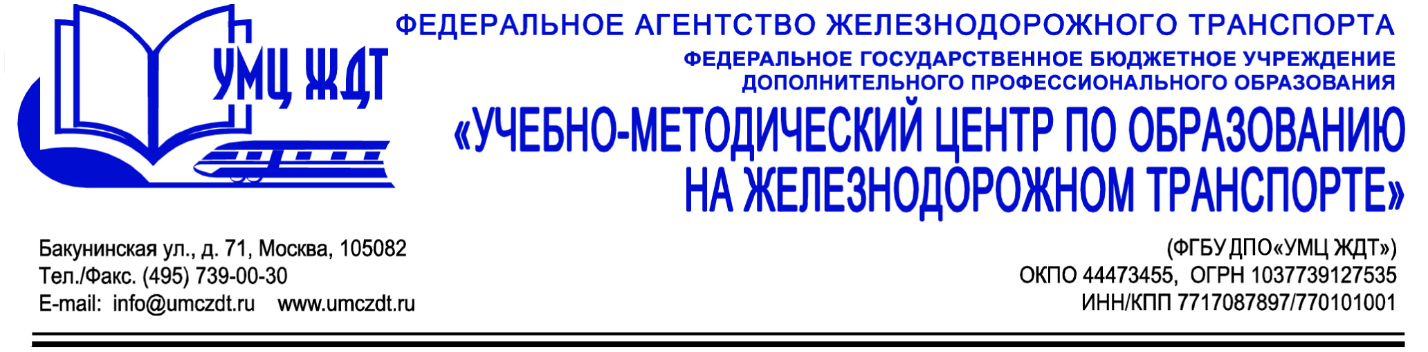 Аннотация дополнительной профессиональной программы (повышение квалификации)Современные образовательные технологии и методы их эффективной реализации в условиях  ФГОС СПО в преподавании  дисциплины (модуля) «Английский язык в профессиональной деятельности»Адресация программы: педагогические работники системы среднего профессионального и высшего образованияКоличество часов: 	     72 ак. ч.Форма обучения:            с применением исключительно дистанционных технологий.Анонс программы: УД 1. Нормативные основы преподавания  в профессиональных образовательных организациях:Требования ФГОС СОО, СПО. Требования ФГОС СПО ТОП 50 (новая модель) к результатам освоения иностранного языка.Компетентностный подход в преподавании английского языка.М 1. Методическое сопровождение профессиональной деятельности преподавателя английского языка:Методологические основы профессионального обучения.Аналитическая деятельность педагога профессиональной школы.Методическое конструирование в профессиональном обучении.Методика диагностики умений и практического опыта обучающихся.М 2.  Современные педагогические технологии в деятельности преподавателя английского языка как средство реализации ФГОС СПО:Теоретическое обоснование технологий обучения.	Обзор, описание и анализ педагогических технологий.Выбор педагогических технологий.Применение современных образовательных технологий на занятиях английского языка.Итоговая аттестация – зачет.По окончании курсов выдается удостоверение о повышении квалификации установленного образца.